      Доклад: «Великие полководцы Великой отечественной войны». 10 класс.Творцом победы в Великой Отечественной войне являлся советский народ. Но для реализации его усилий, для защиты Отечества на полях сражений требовался высокий уровень военного искусства Вооруженных Сил, который поддерживался полководческим талантом военачальников.Операции, проведенные в минувшей войне нашими военачальниками, изучают сейчас во всех военных академиях мира. И если говорить об оценке их мужества и таланта, то вот одна из них, краткая, но выразительная: "Как солдат, наблюдавший кампанию Красной Армии, я проникся глубочайшим восхищением к мастерству ее руководителей". Это сказал Дуайт Эйзенхауэр, человек, понимавший толк в военном искусстве.Суровая школа войны отобрала и закрепила к концу войны на должностях командующих фронтами наиболее выдающихся полководцев.Главные черты полководческого таланта Георгия Константинови-ча Жукова (1896-1974) - творчество, новаторство, умение принимать неожиданные для противника решения. Его отличали также глубокий ум и проницательность. По словам Макиавелли, «ничто так не делает полководца великим, как умение проникать в замысел противника». Эта способность Жукова сыграла особенно важную роль при обороне Ленинграда и Москвы, когда при крайне ограниченных силах только за счет хорошей разведки, предвидения возможных направлений ударов противника ему удавалось собирать практически все имеющиеся средства и отражать удары противника. 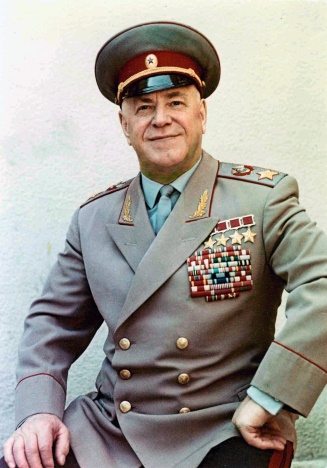 Другим выдающимся военачальником стратегического плана являлся Александр Михайлович Василевский (1895-1977). Будучи во время войны начальником Генштаба на протяжении 34-х месяцев, А. М. Василевский только 12 месяцев был в Москве, в Генштабе, а 22 месяца находился на фронтах. Г. К. Жуков и A. M. Василевский обладали развитым стратегическим мышлением, глубоким пониманием обстановки. Именно это обстоятельство привело к одинаковой оценке обстановки и выработке дальновидных и обоснованных решений по контрнаступательной операции под Сталинградом, к переходу к стратегической обороне на Курской дуге и в ряде других случаев.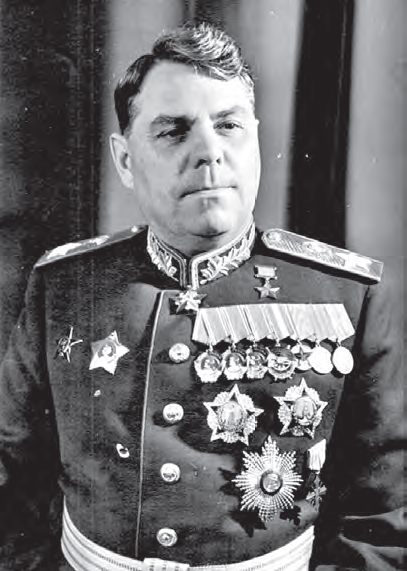 Неоценимым качеством советских полководцев была их способность к разумному риску. Эта черта полководческого таланта отмечалась, например, у маршала Константина Константиновича Рокоссовского (1896-1968). Одна из замечательных страниц полководческой деятельности К. К. Рокоссовского - Белорусская операция, в которой он командовал войсками 1-го Белорусского фронта.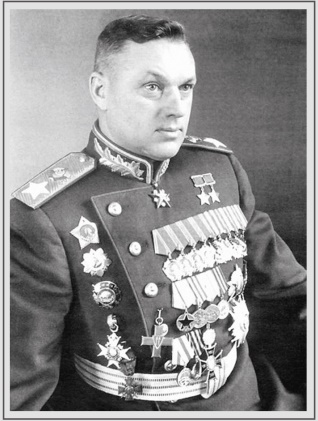 Важной чертой полководческого таланта является интуиция, позволяющая добиться внезапности удара. Этим редким качеством обладал Конев Иван Степанович (1897-1973). Его полководческий талант наиболее убедительно и ярко проявился в наступательных операциях, в ходе которых было одержано много блестящих побед. При этом он всегда стремился не ввязываться в затяжные бои в больших городах и обходными маневрами вынуждал противника покинуть город. Это позволяло ему уменьшить потери своих войск, не допустить больших разрушений и жертв среди мирного населения.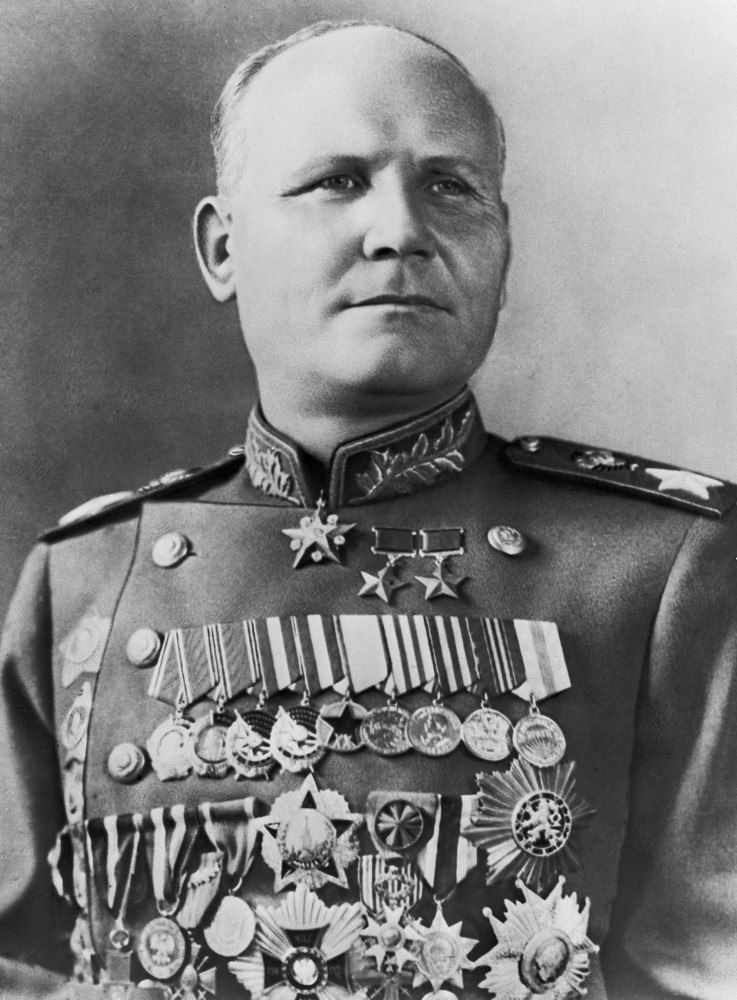 Ерёменко Андрей Иванович - командующий 2-м Прибалтийским фронтом, генерал армии. Если И. С. Конев проявил лучшие свои полководческие качества в наступательных операциях, то Андрей Иванович Ерёменко (1892-1970) - в оборонительных.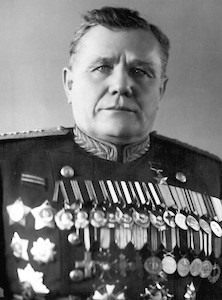 За умелое руководство войсками и проявленные в боях с немецко-фашистскими захватчиками мужество и героизм Указом Президиума Верховного Совета СССР от 29 июля 1944 года генералу армии Ерёменко Андрею Ивановичу присвоено звание Героя Советского Союза с вручением ордена Ленина и медали "Золотая Звезда".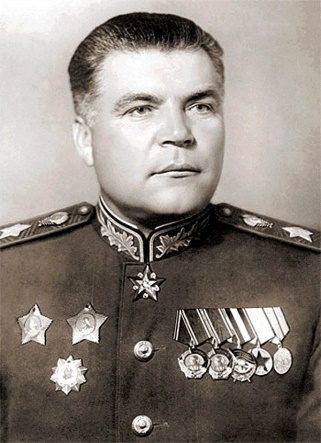 Характерной чертой настоящего полководца является неординар-ность замысла и действий, уход от шаблона, военная хитрость, в чем преуспел великий полководец А. В. Суворов. В годы Великой Отечественной войны этими качествами отличался Малиновский Родион Яковлевич (1898-1967). На протяжении почти всей войны примечательной особенностью его полководческого таланта было то, что он в замысел каждой операции закладывал какой-либо неожиданный для противника способ действий, умел целой системой хорошо продуманных мер ввести противника в заблуждение.Испытав на себе весь гнев Сталина в первые дни кошмарных провалов на фронтах, Тимошенко Семён Константинович попросил направить его на наиболее опасный участок. Впоследствии маршал командовал стратегическими направлениями и фронтами. Под его командованием шли тяжелые оборонительные бои на территории Белоруссии в июле - августе 1941 года. С его именем связаны героическая оборона Могилева и Гомеля, контрудары под Витебском и Бобруйском. Под руководством Тимошенко развернулось самое большое и упорное сражение первых месяцев войны - Смоленское. В июле 1941 г. войска Западного направления под командованием маршала Тимошенко остановили наступление группы армий "Центр".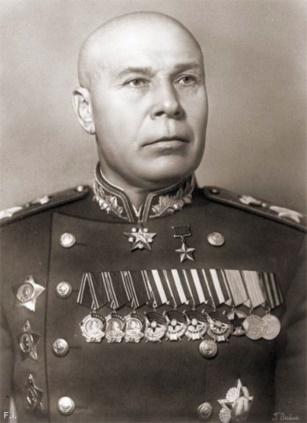 Войска под командованием маршала Ивана Христофоровича Баграмяна участвовали активно в разгроме немецко-фашистских войск на Курской дуге, в Белорусской, Прибалтийской, Восточно-Прусской и других операциях и в овладении крепостью Кенигсберг. 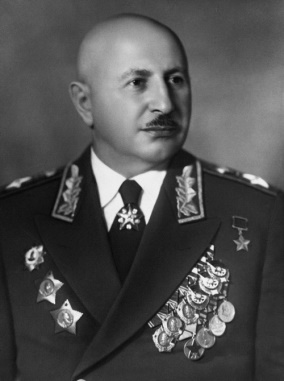 24 июня 1945 года Иван Христофорович возглавил сводный полк 1-го Прибалтийского фронта на Параде Победы. В годы Великой Отечественной войны Василий Иванович Чуйков командовал 62-й (8-й гвардейской) армией, которая навечно вписана в летопись героической обороны города Сталинграда. Командарм Чуйков ввел в войска новую тактику- тактику ближнего боя. В Берлине В.И.Чуйкова называли: «Генерал – Штурм». После победы в Сталинграде были удачно проведены операции: Запорожье, форсирование Днепра, Никополь, Одесса, Люблин, форсирование Вислы, Познаньская цитадель, Кюстринская крепость, Берлинская и др.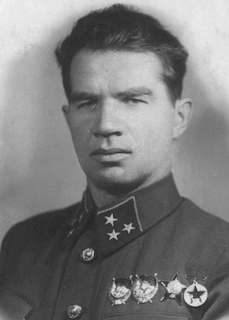 В годы Великой Отечественной войны Кирилл Афанасьевич Мерецков командовал войсками северных направлений. В 1941 г. Мерецков нанес войскам фельдмаршала Лееба под Тихвином первое в войне серьезное поражение. 18 января 1943 года войска генералов Говорова и Мерецкова, нанеся встречный удар под Шлиссельбургом (операция «Искра»), прорвали блокаду Ленинграда. В июне 1944 г. Под их командованием был разгромлен маршал К. Маннергейм в Карелии. В октябре 1944 г. войска Мерецкова разбили врага в Заполярье под Печенгой (Петсамо). Весной 1945 года «хитрый Ярославец» (как называл его Сталин) под именем «генерала Максимова» был направлен на Дальний Восток. В августе-сентябре 1945 года его войска участвовали в разгроме Квантунской армии, ворвавшись из Приморья в Маньчжурию и освободив районы Китая и Кореи.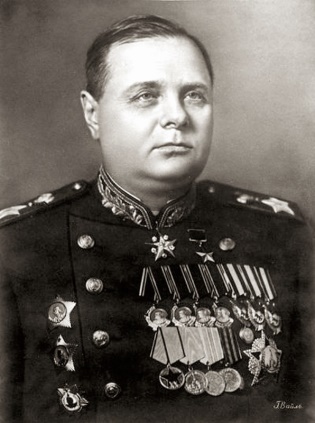 Данный доклад к уроку истории, посвящён военачальникам, ставшим героями Великой Отечественной войны. Таким образом, в годы Великой Отечественной войны проявились многие замечательные полководческие качества у наших военачальников, что позволило обеспечить превосходство их военного искусства над военным искусством гитлеровцев.